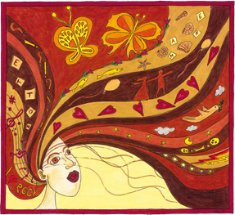 Associazione culturale Un Palcoscenico per i ragazzi                     PROGETTO   “TESSERE RELAZIONI PER UNA COMUNITA’ COESA”MODULO DI ISCRIZIONE ALLA XXXIII RASSEGNA “UN PALCOSCENICO PER I RAGAZZI”N.B. IL MODULO VA COMPILATO IN MODO LEGGIBILE IN OGNI SUA PARTE   E DEVE PERVENIRCI CON L’EVENTUALE DOCUMENTAZIONE ALLEGATA ENTRO martedì 15 ottobre 2019facendo riferimento all’indirizzo postale o e-mail  indicati nelle norme di partecipazione prima scritteIstituto …………………………………………………………………………………………………………Via - numero…………………………………………………………………………………………………………CAP – Città – Provincia…………………………………………………………………………………………………………Telefono – Fax …………………………………………………………………………………………………………E-mail…………………………………………………………………………………………………………Scuola:dell’Infanzia – Primaria – Secondaria di I grado – Secondaria di II grado – …………………………………………………………………………………………………………Via – numero - Città………………………………………………………………………Classe / Classi / Laboratorio…………………………………………………………………………………………………………Alunni coinvolti…………………………………………………………………………………………………………Presenza di alunni disabili : n ……………………  Presenza di alunni stranieri: n…………………..Titolo spettacolo…………………………………………………………………………………………………………Durata complessiva (in minuti) – max 60 min.La sintesi dello spettacolo verrà richiesta in tempo utile per la pubblicazione del calendario della rassegna.Insegnante referente e insegnanti del teamNome, cognome - telefono casa – cellulare - email (dati indispensabili per la docente referente)……………………………………………………………………………………………………………………………………………………………………………………………………………………………………………………………………………………………………………………………………………………………………………………………………………………………………………………………………………………………………………………………………………………………………………………………………………………………………………………………………………………………………………………………………………………………………………………………………………………………………………………………………………………Altri docentiNome, cognome – telefono casa – cellulare - email…………………………………………………………………………………………………………………………………………………………………………………………………………………………………………………………………………………………………………………………………………………………………………………………………………………………………………Operatore teatrale segnalato (vedi Curricula sul sito)…………………………………………………………………………………………………………Indirizzo : Via – Numero – Città – Provincia……………………………………………………………………………………………………………………………………………………………………………………………………………………Telefono casa –   cellulare …………………………………………………………………………E-mail………………………………………………………………………………………………  Sala Teatrale (indicare l’ordine di preferenza. Si fa presente che le sale sono ancora in via di definizione) :Cine - Teatro S. Luigi di BelluscoOmnicomprensivo di Vimercate/TeatrOrenoCine - Teatro S. Luigi di ConcorezzoCine – Teatro Ronco BriantinoSala Centro sociale di Ornago (con almeno 2 richieste) Spettacolo per le scuole (indicare l’ordine di preferenza):MattinoPomeriggioSeraLe date e gli orari delle rappresentazioni verranno stabilite dalla commissione incaricata in base alla disponibilità delle sale e alla funzionalità dell'intera rassegna Esigenze per l’allestimento:………………………………………………………………………………………………………………………………………………………………………………………………………………………………………………………………………………………………………………………………Notizie tecniche: misure palcoscenico in mCine - Teatro S. Luigi di Bellusco: 12 X 8 circaOmnicomprensivo di Vimercate: 18 X 9 circa Cine - Teatro S. Luigi di Concorezzo: 10 X 9 circa Cine – teatro di Ronco Briantino: …………Ai sensi e per gli effetti degli artt. 13 e 23 del D.Lgs. n. 196/2003 e dell’art. 13 Regolamento UE n. 2016/679, con l’inoltro del presente modulo e dei dati in esso indicati, si esprime il proprio consenso al trattamento dei dati personali ai fini di comunicazione e gestione delle attività dell’Associazione. I dati non saranno usati per scopi commerciali né ceduti a terzi.Data,     ……………………………                                                                                       FIRMA DEL DOCENTE REFERENTE	FIRMA DEI DOCENTI INTERESSATITIMBRO DELL’ISTITUTO 	FIRMA DEL DIRIGENTE SCOLASTICO